26η ΠΡΟΣΚΛΗΣΗ ΣΥΓΚΛΗΣΗΣ ΟΙΚΟΝΟΜΙΚΗΣ ΕΠΙΤΡΟΠΗΣΚαλείστε να προσέλθετε σε τακτική συνεδρίαση της Οικονομικής Επιτροπής, που θα διεξαχθεί στο Δημοτικό Κατάστημα την 12η του μηνός Μαΐου έτους 2017, ημέρα Παρασκευή και ώρα 12:30 για την συζήτηση και λήψη αποφάσεων στα παρακάτω θέματα της ημερήσιας διάταξης, σύμφωνα με τις σχετικές διατάξεις του άρθρου 75 του Ν.3852/2010 (ΦΕΚ Α' 87) :1. Έγκριση δαπανών και διάθεση πιστώσεων  λογαριασμών των τιμολογίων πάγιας προκαταβολής2. Συμπληρωματική δέσμευση πιστώσεων3. Τριμηνιαία έκθεση εκτέλεσης προϋπολογισμού Δήμου Τρικκαίων οικονομικού έτους 2017 - α΄τρίμηνο 4. Τροποποίηση της αριθμ. 686/2016 Απόφασης Οικονομικής  Επιτροπής με θέμα "Έγκριση Πρακτικού  3 και  4  -  Κατακύρωση  αποτελέσματος του Ανοικτού Δημόσιου Διεθνή Ηλεκτρονικού Διαγωνισμού: για το ΥΠΟΕΡΓΟ 3: «ΤΡΟΦΙΜΑ ΕΤΟΥΣ 2016» της Πράξης: «Ε.Π. ΕΒΥΣ ΤΟΥ ΤΕΒΑ 2015-2016 Π.Ε. ΤΡΙΚΑΛΩΝ»"5. Έγκριση διενέργειας  συνοπτικού διαγωνισμού  - έγκριση τεχνικών προδιαγραφών -    έγκριση δαπάνης και διάθεση πίστωσης – καθορισμός όρων διακήρυξης   για την  προμήθεια Γραφικής  Ύλης 2017-2018 6. Έγκριση Πρακτικού  1 της Επιτροπής διενέργειας διαγωνισμού για την «Παροχή υπηρεσιών κοινωνικής μέριμνας για τη λειτουργία δομών αντιμετώπισης της φτώχειας»7. Έγκριση Πρακτικού 2 της Επιτροπής διενέργειας διαγωνισμού για την «Παροχή υπηρεσιών κοινωνικής μέριμνας για τη λειτουργία δομών αντιμετώπισης της φτώχειας»-   Αριθμ.  Διακήρυξης:  14145/28-03-20178. Έγκριση δαπανών και διάθεση  πίστωσης  ποσού  για την παροχή υπηρεσιών  μέριμνας για τα αδέσποτα ζώα συντροφιάς που διαβιούν στο Δήμο Τρικκαίων9. Έγκριση δαπάνης και διάθεση πίστωσης ποσού 13.240,11€, συμπεριλαμβανομένου του Φ.Π.Α., για την πληρωμή του 4ου λογαριασμού του έργου «Ασφαλτοστρώσεις - κατασκευή έργων υποδομής νεοεντασσόμενων περιοχών Δήμου Τρικκαίων 2016 - 2017»10. Έγκριση  δαπάνης  και  διάθεση πίστωσης  ποσού  166,16 € (συμπεριλαμβανομένου  του ΦΠΑ) για την  προμήθεια ηλεκτροδίων απινιδωτή ανηλίκων και ενηλίκων για το Δημοτικό Κλειστό Γυμναστήριο Τρικάλων (Κατσιμήδου 3), του τμήματος Πολιτισμού-Αθλητισμού  της Δ/νσης Παιδείας – Πολιτισμού του Δήμου Τρικκαίων11. Έγκριση δαπάνης και διάθεση πίστωσης ποσού 15.000,00 € (συμπεριλαμβανομένου ΦΠΑ) για την προμήθεια και τοποθέτηση «οργάνων γυμναστικής υπαίθριου χώρου» στο Αθλητικό Πάρκο Αγίου Γεωργίου (Ριζαριό)12. Έγκριση δαπάνης και διάθεση πίστωσης για την καταβολή ποσού αποζημίωσης σύμφωνα με την αριθμ. 212/2017 απόφαση Δημοτικού Συμβουλίου13. Έγκριση δαπάνης και διάθεση πίστωσης για την καταβολή ποσού αποζημίωσης σύμφωνα με την αριθμ. 496/2016 απόφαση Δημοτικού Συμβουλίου14. Έγκριση δαπάνης και διάθεση πίστωσης για την καταβολή ποσού αποζημίωσης σύμφωνα με την αριθμ. 200/2017 απόφαση Δημοτικού Συμβουλίου 15. Αποδοχή δωρεών βιβλίων στη Δημοτική Βιβλιοθήκη Τρικάλων για το διάστημα από 26/4/2017 έως 3/5/201716. Διάθεση πίστωσης και απευθείας ανάθεση του έργου: ΤΟΠΟΘΕΤΗΣΗ ΑΝΤΙΟΛΙΣΘΗΤΙΚΟΥ ΤΑΠΗΤΑ ΣΤΙΣ ΔΙΑΒΑΣΕΙΣ 17. Διάθεση πίστωσης και απευθείας ανάθεση του έργου:  ΔΙΑΓΡΑΜΜΙΣΗ ΠΟΔΗΛΑΤΟΔΡΟΜΟΥ18. Μη άσκηση  ανακοπής κατά της αριθμ. 340/2016 διαταγής πληρωμής του Ειρηνοδικείου Τρικάλων του Χρυσούλα Χαρίλαου του Αποστόλου 19. Μη άσκηση  ανακοπής κατά της αριθμ. 89/2017 διαταγής πληρωμής του Ειρηνοδικείου Τρικάλων του Αθανασίου Γκαντέλου20. Μη άσκηση  ανακοπής κατά της αριθμ. 71/2017 διαταγής πληρωμής του Ειρηνοδικείου Τρικάλων της Νίκης Ζαχείλα21. Ενημέρωση σχετιικά με την αριθμ. 501/2016 απόφαση Αρείου Πάγου και ψήφιση πίστωσης22. Έγκριση δαπάνης και δέσμευσης συμπληρωματικού ποσού για δημοσίευση προκηρύξεων                                  Πίνακας Αποδεκτών	ΚΟΙΝΟΠΟΙΗΣΗ	ΤΑΚΤΙΚΑ ΜΕΛΗ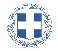 ΕΛΛΗΝΙΚΗ ΔΗΜΟΚΡΑΤΙΑ
ΝΟΜΟΣ ΤΡΙΚΑΛΩΝΔΗΜΟΣ ΤΡΙΚΚΑΙΩΝΔ/ΝΣΗ ΔΙΟΙΚΗΤΙΚΩΝ ΥΠΗΡΕΣΙΩΝΤΜΗΜΑ ΔΙΟΙΚΗΤΙΚΗΣ ΜΕΡΙΜΝΑΣΓραμματεία Οικονομικής ΕπιτροπήςΤρίκαλα, 5 Μαΐου 2017
Αριθ. Πρωτ. : 20396ΠΡΟΣ :  Τα μέλη της ΟικονομικήςΕπιτροπής (Πίνακας Αποδεκτών)(σε περίπτωση κωλύματος παρακαλείσθε να ενημερώσετε τον αναπληρωτή σας).Η Πρόεδρος της Οικονομικής ΕπιτροπήςΕλένη Αυγέρου - ΚογιάννηΑντιδήμαρχοςΑυγέρου - Κογιάννη ΕλένηΣτουρνάρας ΓεώργιοςΠαζαΐτης ΔημήτριοςΑλεστά ΣοφίαΛεβέντη-Καρά ΕυθυμίαΚωτούλας ΙωάννηςΡόμπας ΧριστόφοροςΓκουγκουστάμος ΖήσηςΚαΐκης ΓεώργιοςΔήμαρχος & μέλη Εκτελεστικής ΕπιτροπήςΓενικός Γραμματέας  Δ.ΤρικκαίωνΑναπληρωματικά μέλη Ο.Ε. 